Huistaak thema 2:Schrijf de naam op elk continent: 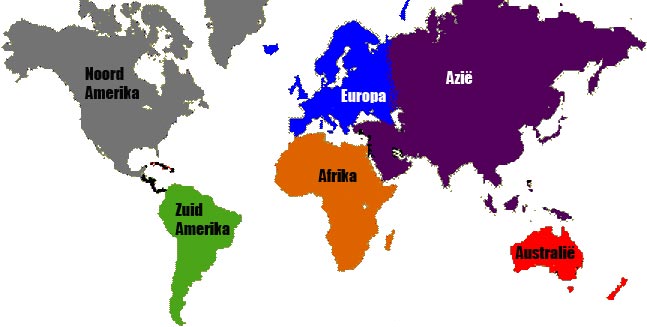 Schrijf de juiste naam bij de “lijnen” 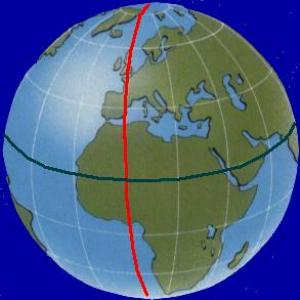 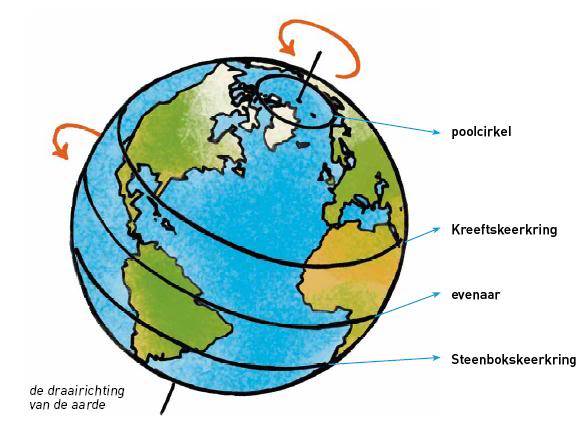 Bereken de afstand in km met de atlas Tussen Berlijn en Bonn : …………………………… kmTussen Antwerpen en Charleroi : ………………………………… kmNoteer het juiste aantal graden (noorderbreedte, westerlengte,…)Denderleeuw : ………………………………………………………………Barcelona : ………………………………………………………………Rio de Janeiro : ………………………………………………………